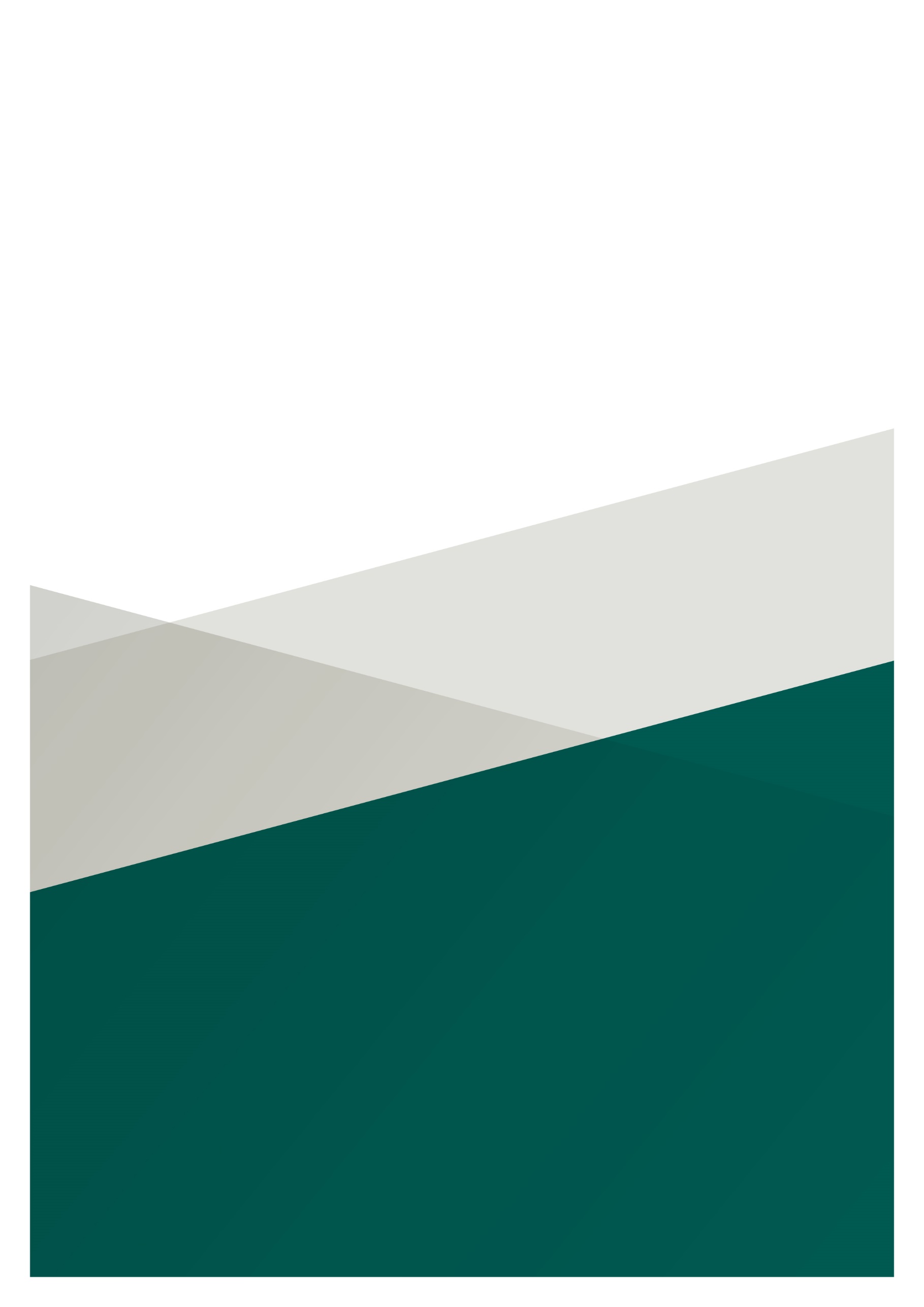 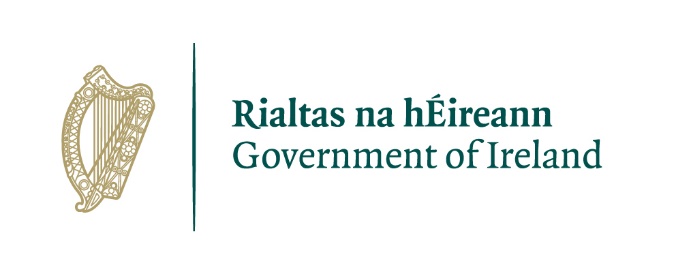 1. Review of the Critical Skills Occupations List and the Ineligible Occupations List, July 2021The Economic Migration Policy Unit of the Department of Enterprise, Trade and Employment now invite submissions from representative bodies, Government Departments, Agencies, and other interested parties to a public consultation to review the eligibility of occupations appearing on the Critical Skills List and the Ineligible Occupations List for employment permits.Submissions will only be accepted on the attached form and must be submitted by email to empu@enterprise.gov.ie by 5pm, Thursday 12th August 2021.  You are invited to make a submission with your observations if you feel that there is a skills deficit or surplus of individuals holding such skills, or a shortage of labour or surplus of individuals available to fill those labour needs, in relation to occupations in your sector and the impact of which is adversely affecting your industry.  We are interested in any factors that you consider are appropriate in order to have an occupation considered for adjustment on the lists, for example, data on skills or labour shortages, recruitment efforts undertaken, retention difficulties, relevant training incentives, impact on business, expansion plans etc., or other evidence or data such as industry surveys or reports and views within your sector.  The submission process is an opportunity for stakeholders to provide information and experiences and different perspectives on the nature and extent of skill and/or labour shortages. Stakeholder submissions are a vital source of information and views, helping inform the Department’s final assessment of the status of occupations.1.1	Observations of other Government DepartmentsRespondents are advised that copies of submissions received will be forwarded to the relevant lead Government Departments for their sector and their observations and input sought in respect of those submissions. This is to promote an integrated approach to addressing skills and labour shortages in the State.  Economic Migration Policy Unit will also undertake any necessary follow up with submitters and consultation with Government Departments/State Bodies and industry groups.  This review process will involve consultation with an Interdepartmental Group (IDG) on Economic Migration Policy chaired by the Department of Enterprise, Trade and Employment with membership drawn from senior officials of key Government Departments and offices.  At the end of the consultation process the Department will make recommendations to the Minister for Enterprise, Trade and Employment. Changes to the lists approved by the Minister will then be given legal effect by way of a statutory instrument.1.2	Publication of Submissions and Freedom of InformationAny personal information, which you volunteer to this Department, will be treated with the highest standards of security and confidentiality, strictly in accordance with the Data Protection Acts 1988 and 2003.  However, please note the following:The information provided in the submission form will be shared with relevant Government Departments and State organisations during the review process. The Department will publish the outcome of the reviews and the submissions received under this consultation on its website, and as information received by the Department is subject to the Freedom of Information Act, such information may be considered for possible release under the FOI Act. The Department will consult with you regarding such information before making a decision should it be required to disclose it. If you wish to submit information that you consider commercially sensitive, please identify that information in your submission and give reasons for considering it commercially sensitive. 2. Economic Migration PolicyIreland operates a managed employment permits system maximising the benefits of economic migration and minimising the risk of disrupting Ireland’s labour market. The employment permits regime is designed to facilitate the entry of appropriately skilled non-EEA nationals to fill skills and/or labour shortages in the State, required to develop and support enterprise for the benefit of our economy.  However, this objective must be balanced by the need to ensure that there are no suitably qualified Irish/EEA nationals available to undertake the work and that the shortage is a genuine one.The system is, by design, vacancy led and driven by the changing needs of the labour market, expanding and contracting in tandem with its inherent fluctuations.Under the Employment Permits Acts, in order to work in the State, all non-EEA nationals require a valid employment permit or relevant immigration permission from the Minister for Justice which allows them to reside and work in the State without the requirement for an employment permit.  The legislation also sets out various criteria that must be met when considering an application for each of the permit types including establishing there is evidence of a lack of suitable labour within the domestic labour market, eligibility, minimum annual remuneration and duration of proposed employment.  The State’s general policy is to promote the sourcing of labour and skills needs from within the workforce of Ireland, the European Union and other EEA states.  Employment opportunities which arise in Ireland should, in the main, be offered to suitably skilled Irish and other EEA nationals, and should only be offered to non-EEA nationals who possess those skills and where no suitable candidate emerges from within the EEA to fill the vacancy.  This policy also fulfils our obligations under the Community Preference principles of membership of the EU.To implement this policy, Ireland currently operates an employment permits regime that:focuses on key sectors and skills shortages, especially in economically strategic enterprises with potential for jobs growth; adheres to the principle of community preference and avoids disrupting the labour market or reducing the employment opportunities for the resident population; ensures that employment permit holders are making a positive net contribution to the Irish economy;minimises the potential for abusing the employment rights of migrants, is clear and consistent and therefore attractive to migrants and employers;is administratively effective and efficient, has a clear legislative basis, and is sufficiently flexible to react quickly to changes in the labour market. 2.1 The Occupational Lists for Employment Permits The system is managed through the operation of the Critical Skills Occupations List and the Ineligible Occupations List which determine employments that are either in high demand or are ineligible for consideration for an employment permit. Occupations included on the Critical Skills Occupations List are highly skilled occupations which are experiencing labour or skill shortages in respect of qualifications, experience or skills and which are required for the proper functioning of the Irish economy. Every other job in the labour market, where an employer cannot find a worker, may be eligible for an employment permit.  The employer must do a Labour Market Needs Test to see if there is anyone in the State/EEA who could fill the vacancy.  If no-one suitable applies for the job, the employer is free to apply for an employment permit.Occupations included on the Ineligible Occupations List are occupations in respect of which there is evidence that there are more than enough Irish/EEA workers available to fill such vacancies, and therefore an employment permit shall not be granted in Ireland. For your information, a copy of the current Occupations Lists are attached at the Appendix below and can also be found on the following website page link enterprise.gov.ie/en/What-We-Do/Workplace-and-Skills/Employment-Permits/Employment-Permit-Eligibility/Highly-Skilled-Eligible-Occupations-List/ 2.1.1	The Standard Occupational Classification system (SOC 2010)The Lists are guided by the Standard Occupational Classification system (SOC 2010), a system devised to classify roles into occupational categories. SOC2010 is structured in nine major groups and 25 sub-major groups followed by minor groups and unit groups.  Within the structure of the classification, occupations fall broadly into four skill levels.  The Lists operate at Levels 3 and 4 of SOC-2010.  When processing employment permits, the Department evaluates the occupation based on its own criteria and salary, title, qualifications, and specifications etc., are indicative of those criteria used by the Department in determining the relevant SOC code to be applied.A copy of the latest Occupations Lists can be found at page 11 below.  Submitters are advised to review the SOC2010 listing and where possible identify the most appropriate SOC code for the occupation referred to in order to provide clarity to the specific role.  Link to information on the SOC system is also available on the following webpage under ‘Eligibility and Requirements’ enterprise.gov.ie/en/What-We-Do/Workplace-and-Skills/Employment-Permits/Employment-Permit-Eligibility/Classification-of-Employments/2.2 The Review ProcessIn order to maintain the relevance of these lists of occupations to the needs of the economy and to ensure the employment permits system is aligned with current labour market intelligence, the lists are subject to twice-yearly evidence-based review which is guided by the research and labour market intelligence undertaken by the Expert Group of Future Skills Needs (EGFSN) and the Skills and Labour Market Research Unit in SOLAS. Account is taken of education outputs, sectoral upskilling and training initiatives and any known contextual factors (e.g., planned expansions in sectors, if known; Brexit; impact of Covid-19).  The observations and input of relevant Government Departments are also incorporated in addition to the public consultation process.  Submissions to the review process are also considered by the Interdepartmental Group on Economic Migration Policy chaired by the Department of Enterprise, Trade and Employment with membership drawn from senior officials of key Government Departments and Solas.   The Report on the Review of Economic Migration Policy, published in September 2018, included the recommendation that in order to make changes to the occupations lists, there would need to be a clear demonstration that recruitment difficulties are solely due to shortages across the EEA and not to other factors such as salary and/or employment conditions.  An occupation may be considered for inclusion on the Critical Skills Occupations List or removal from the Ineligible Occupations List provided that:There are no suitable Irish/EEA nationals available to undertake the work;Development opportunities for Irish/EEA nationals are not undermined;Genuine skills shortage exists and that it is not a recruitment or retention problem;The Government’s education, training, employment, and economic development policies are supported;The skill shortage exists across the occupation, despite attempts by industry to train and attract Irish/EEA nationals to available jobs.Employment permit policy is part of the response to addressing skills deficits which exist and are likely to continue into the medium term, but it is not intended over the longer term to act as a substitute for meeting the challenge of up-skilling the State’s resident workforce, with an emphasis on the process of lifelong learning, and on maximising the potential of EEA nationals to fill our skills deficits.2.3 Applications for Employment Permits Parties considering making submissions to the review process should be aware that a range of criteria in addition to the eligibility of an occupation apply to the grant of employment permits. The criteria vary according to the type of employment permit application which is submitted. An elaboration of the policy underpinnings of the employment permits system is set out at: enterprise.gov.ie/en/What-We-Do/Workplace-and-Skills/Employment-Permits/Employment-Permit-Policy/ Submitter Details The Occupation Reasons for adjustment:Training, innovation and industry initiatives Irish/EEA labour market resourcesF. Consultation Thank you for your participation.Please ensure any commercially sensitive information included in this submission has been indicated.AppendixSchedule 3Employments in respect of which there is a shortage in respect of qualifications, experience or skills which are required for the proper functioning of the economyNote: ‘SOC-3’ and ‘SOC-4’ refer to applicable levels in the Standard Occupational Classification system (SOC 2010).”Schedule 4Employments in respect of which an employment permit shall not be grantedNote: ‘SOC-3’ and ‘SOC-4’ refer to applicable levels in the Standard Occupational Classification system (SOC 2010).”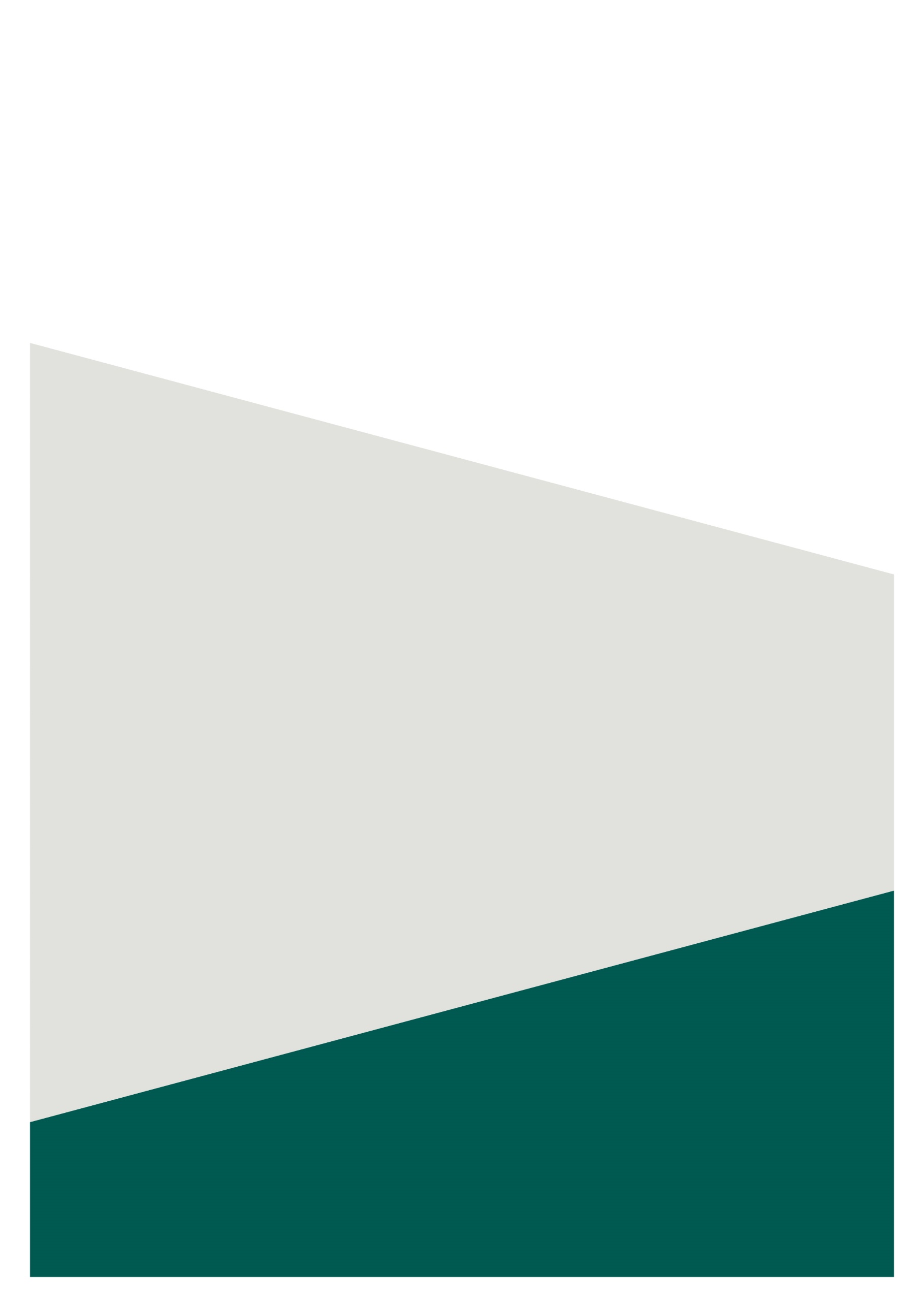 Name of firm/organisation and contact details: (Please ensure you include a contact email address for queries)Please describe the main activity, sector and characteristics of the organisation making the submission [not required for Government Department/State Bodies]Please provide an overview of your sector, including importance to the economy; recent and projected growth of the sector; national or sectoral strategies/actions; employment numbers/types of occupations in the sectorIf you are not a representative body, please provide the name and contact details of your representative body for your sector if there is one.Please state the Occupation titleThe Standard Occupational Classification Code most appropriate to this role (link) (see 2.1.1 above )What status do you propose for this occupation? For inclusion on the Critical Skills List____________________________For removal from the Critical Skills List___________________________For inclusion on the Ineligible Occupations List_____________________For removal from the Ineligible Occupations List____________________Please provide details of the occupation to include the following:Brief overview of the role / job profile and tasks or responsibilities that may be of relevance:Current average remuneration this role attracts (basic salary not including bonuses, allowances etc.)Qualifications and/or level of experience required to fulfil the roleThe number of employees in your organisation currently working in this roleWhat progression opportunities does the role allowThe Department must be satisfied that industry is committed to meeting its labour needs from the resident and EEA labour market, and that recourse to the recruitment of foreign nationals is only undertaken where a genuine skills shortage exists, rather than other factors relating to the conditions of the employment which should be addressed through means other than economic migration.  Please provide an overview of the challenges faced by your business/sector, i.e., extent of labour and/or skills shortages; the impact and consequences for your business/sector if labour demands are not achieved Please provide an overview of the challenges faced by your business/sector, i.e., extent of labour and/or skills shortages; the impact and consequences for your business/sector if labour demands are not achieved Please provide any general information that you feel is pertinent in relation to your industry, e.g. wage ranges for occupations where shortages occur, whether the perceived shortage is general to the occupation or only occurs at specific levels of experience, or for very specific expertise.Do you have any plans for expansion or development envisaged?Wider economic factors may have an influence on such occupational shortages.  For example, are the labour/skills shortage or surplus impacting productivity, innovation or competitiveness?  Please provide evidence. The Department must be satisfied that the industry is committed to fully utilising the domestic/EEA labour market before industry considers employing non-EEA nationals. Please provide information on any demonstrated industry commitment to training and industry initiatives to enhance domestic/EEA recruitment that you are aware of, specifically: What steps are being taken by industry and employers in the short term and long term to address this shortage? Describe global labour-saving innovations in your industry and how your company or sector is planning to adopt these Are you aware of initiatives by the sector to upskill the resident population or plans by industry representatives to engage with education and training providers in ensuring that the sector's skills needs are met?Are there education and training initiatives and programmes? If yes, why is the graduate output not sufficient to meet your sector’s needs, e.g. quality of graduates? quantity? geographic mobility?Does your business have an agreed skills plan? E.g. a plan for upskilling the current workforce and or potential workforce?  If yes, describe the expected outcomes of the plan. If no, what plans are in place to develop one and within what timeframe?The State is committed to supporting Irish and EEA job seekers and the economic migration system is managed to contribute to this support.  The Department of Social Protection can provide a range of supports to employers seeking to fill vacancies, and applicants for employment permits to fill general labour needs should avail of this support in the first instance. Changes to the eligibility of particular occupations in the context of the employment permits system will only be made where there is clear evidence of extensive engagement of sectoral actors in the Irish and European labour markets and where it is clear that the response to this engagement has proved inadequate to meet the relevant labour or skills requirement.Please provide information on the efforts made by your business/sector to recruit qualified Irish/EEA job seekers, i.e., campaign reach, duration, outcomes etc.Please provide information on the actions taken by your business/sector to avail of the Department of Social Protection’s Employer Engagement Team services to source qualified job seekersAlso please explain efforts made to recruit qualified EEA job seekers using for example Eures, Jobs Fairs, industry associations abroad, Jobs Ireland, etc. Have you used methods other than Jobs Ireland, Jobs Fairs, e.g., industry associations abroad, etc?If not a representative body, have you consulted with any industry representative body on this issue? If yes, please provide some information on the aims and progress of the consultation?Has your business/sector had any engagement with the lead policy Government Department for your sector on this issue? If yes, please provide some details of the aim, progress, context of engagement and/or current status of such engagement and contact details for the Department official if possibleSOC-3Employment categorySOC-4Employments 112Production Managers and Directors1122Site Manager113ICT Professionals 1136Information technology and telecommunications directors118Health and Social Services Managers and Directors1181Senior health services and public health managers and directors 211Natural and Social Science Professionals2111Chemical scientists in manufacturing (including food & beverages, medical devices), product development, analytical development, clinical co-vigilance, or biotechnology or related and relevant specialist skills, qualifications or experience 211Natural and Social Science Professionals2112Medical laboratory scientistsBiological scientists and biochemists in manufacturing (including food & beverages, medical devices), product development, analytical development, clinical co-vigilance, or biotechnology or related and relevant specialist skills, qualifications or experience 211Natural and Social Science Professionals2113Physical scientists in manufacturing (including food & beverages, medical devices), product development, analytical development, clinical co-vigilance, or biotechnology or related and relevant specialist skills, qualifications or experience212Engineering Professionals2121Civil EngineersStructural Engineers and Site Engineers 212Engineering Professionals2122Mechanical engineers 212Engineering Professionals2123Electrical engineers 212Engineering Professionals2124Electronics engineers specialising in: Chip design, test engineering, or application engineering, or Process automation engineering, orPower generation, transmission and distribution, orRelated and relevant specialist skills, qualifications or experience                212Engineering Professionals2126Design and development engineers specialising in:                      Quality control, or validation and regulation engineering (high tech industry; food and beverages), or   Chip design, test engineering, or application engineering, or Process automation engineering, orPower generation, transmission and distribution, orRelated and relevant specialist skills, qualifications or experience                               212Engineering Professionals2127Production and process engineers specialising in:Quality control, or validation and regulation engineering (high tech industry; food and beverages), or   Chemical process engineering, orProcess automation engineering, orPower generation, transmission and distribution, orRelated and relevant specialist skills, qualifications or experience212Engineering Professionals2129Material scientistsSetting Out EngineerFaçade Designer213Information Technology and Telecommunications Professionals2133IT specialist managers213Information Technology and Telecommunications Professionals2134IT project and programme managers213Information Technology and Telecommunications Professionals2135IT business analysts, architects and systems designers213Information Technology and Telecommunications Professionals2136Programmers and software development professionals213Information Technology and Telecommunications Professionals2137Web design and development professionals213Information Technology and Telecommunications Professionals2139All other ICT professionals not elsewhere classified221Health Professionals2211Medical practitioners221Health Professionals2213Industrial Pharmacists221Health Professionals2217RadiographersRadiation therapistsVascular technologists/physiologistsGastro Intestinal technologists/physiologists221Health Professionals2219AudiologistsPerfusionistsDietician222Therapy Professionals2229Orthoptists223Nursing and Midwifery Professionals 2231Registered Nurses 223Nursing and Midwifery Professionals 2232Registered Midwives 231Teaching and Educational Professionals2311Academics who hold a qualification equivalent to Level 10 of the National Framework of Qualification in a given discipline awarded no less than two calendar years prior to the date of application for an employment permit, with a minimum of one academic year of relevant teaching experience, and the employment concerned is in a third level institution governed by the Irish Universities Act 1997 (No. 24 of 1997), the Institutes of Technology Act 2006 (No. 25 of 2006) and the Technological Universities Act 2018 (No. 3 of 2018); orinvolves delivering a programme largely or wholly concerned with information and communications technology, which leads to a major award at QQI level 8 and/or level 9 as validated by Quality and Qualifications Ireland.242Business, Research and Administrative Professionals2421Chartered and certified accountants, and taxation experts specialising in tax, compliance, regulation, solvency or financial management or related and relevant specialist skills, qualifications or experience.Qualified accountants with at least three years’ auditing experience, who are full members of the American Institute of Certified Public Accountants (AICPA), Philippine Institute of Certified Public Accountants (PICPA) and the Institute of Chartered Accountants of Pakistan (ICAP) and whom have relevant work experience in the areas of US GAAP reporting and Global Audit and Advisory Services and the employment concerned is in MNC Global Audit Services.  Tax consultant specialising in non-EEA tax consultancy and compliance with a professional tax qualification or legal qualification with tax specialism, and has a minimum of three years’ experience of tax consultancy requirements and regulations in the relevant non-EEA market.  242Business, Research and Administrative Professionals2423Management consultants and business analysts specialising in big data analytics with skills in IT, data mining, modelling, and advanced maths or related and relevant specialist skills, qualifications or experience242Business, Research and Administrative Professionals2424Business and financial project management professionals specialising in finance & investment analytics, risk analytics, credit, fraud analytics or related and relevant specialist skills, qualifications or experience 242Business, Research and Administrative Professionals2425Actuaries, economists and statisticians specialising in big data analytics with skills in IT, data mining, modelling, and advanced maths or related and relevant specialist skills, qualifications or experience243Architects, Town Planners and Surveyors2431Architect243Architects, Town Planners and Surveyors2433Quantity surveyors243Architects, Town Planners and Surveyors2435Architectural Technologist243Architects, Town Planners and Surveyors2436Construction project managers246Quality and Regulatory Professionals2461Quality control and planning engineers246Quality and Regulatory Professionals2462Quality assurance and regulatory professionals246Quality and Regulatory Professionals2463Environmental health professionals247Media Professionals2473Art Director in 2D or 3D animation, with at least one year’s experience in the role321Health Associate Professionals3213PHECC registered ParamedicsPHECC registered Advanced Paramedic Practitioners 321Health Associate Professionals3218ProsthetistsOrthotists Respiratory physiologist341Artistic, Literary and Media Occupations3411Animation Background and Design Artist in 2D or 3D animation, with at least one year’s experience in the role342Design Occupations3421Location Designer in 2D or 3D animation, with at least one year’s experience in the roleCharacter Designer in 2D or 3D animation, with at least one year’s experience in the roleProp Designer in 2D or 3D animation, with at least one year’s experience in the roleAnimation Layout Artist in 2D or 3D animation, with at least one year’s experience in the role344Sports and Fitness Occupations3442High performance coaches and directors employed byNational sports organisations, orHigh profile sports organisations engaging in international competition354Sales, Marketing and Related Associate Professionals3542Business sales executives specialising in International Sales Roles or ITB2B sales roles and with fluency in the official language, apart from English, of a state which is not a Member State of the EEA354Sales, Marketing and Related Associate Professionals3543International marketing experts with required domain knowledge specialising in product strategy development and management with technical and product/service knowledge (pharmaceutical, medical devices, Software B2B, SaaS products)SOC-3Categories of employmentSOC-4Employment122Managers in Hospitality and Leisure Services1221Hotel and accommodation managers 122Managers in Hospitality and Leisure Services1223Restaurant and catering establishment managers122Managers in Hospitality and Leisure Services1224Publicans and managers of licensed premises122Managers in Hospitality and Leisure Services1225Leisure and sports facilities managers122Managers in Hospitality and Leisure Services1226Travel agency managers 124Managers in Health and Care Services1242Residential, day and domiciliary care managers125Managers in Other Services1251Property, housing and estate managers125Managers in Other Services1252Garage managers125Managers in Other Services1253Hairdressing and beauty salon managers 125Managers in Other Services1254Shopkeepers – wholesale and retail125Managers in Other Services1255Waste disposal and environmental services managers125Managers in Other Services1259Other managers in other services not elsewhere classified (includes Betting shop manager, Graphic design manager, Library manager, Plant hire manager, Production manager)(with the exception of Safety Manager)222Therapy Professionals2229Other therapy professionals not elsewhere classified(with the exception of orthoptists, and chiropractors who are members of the Chiropractic Association of Ireland)244Welfare Professionals2443Probation officers244Welfare Professionals2449Other welfare professionals not elsewhere classified312Draughtspersons and Related Architectural Technicians3121Town planning technicians321Health Associate Professionals3216Dispensing opticians321Health Associate Professionals3217Pharmaceutical technicians321Health Associate Professionals3218Dental technicians only321Health Associate Professionals3219Other health associate professionals not elsewhere classified (includes Acupuncturists, Homeopaths, Hypnotherapists, Massage therapists, Reflexologists, Sports therapists)323Welfare and Housing Associate Professionals3231Youth and community workers323Welfare and Housing Associate Professionals3233Child and early years officers323Welfare and Housing Associate Professionals3234Housing officers323Welfare and Housing Associate Professionals3235Counsellors323Welfare and Housing Associate Professionals3239Other welfare and housing associate professionals not elsewhere classified331Protective Service Occupations3311NCOs and other ranks331Protective Service Occupations3312Police officers (sergeant and below)331Protective Service Occupations3313Fire service officers (watch manager and below)331Protective Service Occupations3314Prison service officers (below principal officer)331Protective Service Occupations3315Police community support officers331Protective Service Occupations3319Other protective service associate professionals not elsewhere classified344Sports and Fitness Occupations3443Fitness instructors352Legal Associate Professionals3520Legal associate professionals(with the exception of employment of a person fluent in the official language, apart from English, of a State which is not a member of the EEA and who has market knowledge of that non-EEA state)354Sales, Marketing and Related Associate Professionals3544Estate agents and auctioneers354Sales, Marketing and Related Associate Professionals3546Conference and exhibition managers and organisers356Public Services and Other Associate Professionals3561Public services associate professionals356Public Services and Other Associate Professionals3563Vocational and industrial trainers and instructors(with the exception of mobility instructors for the visually impaired)356Public Services and Other Associate Professionals3564Careers advisers and vocational guidance specialists (with the exception of career guidance teachers in secondary schools)356Public Services and Other Associate Professionals3565Inspectors of standards and regulations356Public Services and Other Associate Professionals3567Health and safety officers(with the exception of Construction Safety Officers)411Administrative Occupations: Government and Related Organisations4112National government administrative occupations411Administrative Occupations: Government and Related Organisations4113Local government administrative occupations412Administrative Occupations: Finance4121Credit controllers(with the exception of employment of a person fluent in the official language, apart from English, of a state which is not a Member State of the EEA, in a role in credit control where the employment is supported by an enterprise development agency)412Administrative Occupations: Finance4122Book-keepers, payroll managers and wages clerks(with the exception of employment of a person fluent in the official language, apart from English, of a state which is not a Member State of the EEA in a role in accounts payable where the employment is supported by an enterprise development agency)412Administrative Occupations: Finance4123Bank and post office clerks412Administrative Occupations: Finance4124Finance officers412Administrative Occupations: Finance4129Other financial administrative occupations not elsewhere classified413Administrative Occupations: Records4131Records clerks and assistants413Administrative Occupations: Records4132Pensions and insurance clerks and assistants413Administrative Occupations: Records4133Stock control clerks and assistants413Administrative Occupations: Records4135Library clerks and assistants413Administrative Occupations: Records4138Human resources administrative occupations415Other Administrative Occupations4151Sales administrators415Other Administrative Occupations4159Other administrative occupations not elsewhere classified416Administrative Occupations: Office Managers and Supervisors4161Office managers416Administrative Occupations: Office Managers and Supervisors4162Office supervisors421Secretarial and Related Occupations4211Medical secretaries421Secretarial and Related Occupations4212Legal secretaries421Secretarial and Related Occupations4213School secretaries421Secretarial and Related Occupations4214Company secretaries421Secretarial and Related Occupations4215Personal assistants and other secretaries421Secretarial and Related Occupations4216Receptionists421Secretarial and Related Occupations4217Typists and related keyboard occupations511Agricultural and Related Trades5111Farmers 511Agricultural and Related Trades5112Horticultural trades511Agricultural and Related Trades5113Gardeners and landscape gardeners511Agricultural and Related Trades5114Groundsmen and greenkeepers511Agricultural and Related Trades5119Other agricultural and fishing trades not elsewhere classified521Metal Forming, Welding and Related Trades5211Smiths and forge workers521Metal Forming, Welding and Related Trades5212Moulders, core makers and die casters521Metal Forming, Welding and Related Trades5214Metal plate workers, and riveters 523Vehicle Trades5231Vehicle technicians, mechanics and electricians (with the exception of vehicle technicians and mechanics affiliated to a particular sporting organisation applying for a Sport and Cultural Employment Permit)523Vehicle Trades5232Vehicle body builders and repairers523Vehicle Trades5234Vehicle paint technicians523Vehicle Trades5236Boat and ship builders and repairers523Vehicle Trades5237Rail and rolling stock builders and repairers524Electrical and Electronic Trades5241Electricians and electrical fitters524Electrical and Electronic Trades5244TV, video and audio engineers524Electrical and Electronic Trades5249Other electrical and electronic trades not elsewhere classified525Skilled Metal, Electrical and Electronic Trades Supervisors5250Skilled metal, electrical and electronic trades supervisors531Construction and building trades5312Masons 531Construction and building trades5313Roofers, roof tilers and slaters531Construction and building trades5314Plumbers and heating and ventilating engineers531Construction and building trades5315Carpenters and joiners(with the exception of shuttering carpenters)531Construction and building trades5319Other construction and building trades not elsewhere classified532Building Finishing Trades5322Floorers and wall tilers532Building Finishing Trades5323Painters and decorators533Construction and Building Trades Supervisors5330Construction and building trades supervisors(with the exception of Foreman)541Textiles and Garments Trades5411Weavers and knitters541Textiles and Garments Trades5412Upholsterers541Textiles and Garments Trades5413Footwear and leather working trades541Textiles and Garments Trades5414Tailors and dressmakers541Textiles and Garments Trades5419Other textiles, garments and related trades not elsewhere classified542Printing Trades5421Pre-press technicians542Printing Trades5422Printers542Printing Trades5423Print finishing and binding workers543Food Preparation and Hospitality Trades5431Butchers (with the exception of boners (meat))543Food Preparation and Hospitality Trades5432Bakers and flour confectioners543Food Preparation and Hospitality Trades5433Fishmongers and poultry dressers543Food Preparation and Hospitality Trades5434Chefs(with the exception of –Executive Chef with minimum of 5 years’ experience Head Chef with minimum of 5 years’ experience Sous Chef with minimum of 5 years’ experience Chef de Partie with minimum of 2 years’ experience Commis Chef with minimum of 2 years’ experiencewho will be employed in establishments other than fast food outlets)543Food Preparation and Hospitality Trades5435Cooks543Food Preparation and Hospitality Trades5436Catering and bar managers544Other Skilled Trades5441Glass and ceramics makers, decorators and finishers544Other Skilled Trades5442Furniture makers and other craft woodworkers544Other Skilled Trades5443Florists544Other Skilled Trades5449All other skilled trades not elsewhere classified612Childcare and Related Personal Services6121Nursery nurses and assistants 612Childcare and Related Personal Services6122Childminders and related occupations612Childcare and Related Personal Services6125Teaching assistants612Childcare and Related Personal Services6126Educational support assistants613Animal Care and Control Services6131Veterinary nurses613Animal Care and Control Services6132Pest control officers613Animal Care and Control Services6139Other animal care services occupations not elsewhere classified (includes work riders)614Caring Personal Services6142Ambulance staff (with the exception of paramedics)614Caring Personal Services6143Dental nurses614Caring Personal Services6144Houseparents and residential wardens614Caring Personal Services6145Care workers and home carers(with the exception of a carer in a private home) 614Caring Personal Services6146Senior care workers614Caring Personal Services6147Care escorts614Caring Personal Services6148Undertakers, mortuary and crematorium assistants621Leisure and Travel Services6211Sports and leisure assistants621Leisure and Travel Services6212Travel agents621Leisure and Travel Services6214Air travel assistants621Leisure and Travel Services6215Rail travel assistants621Leisure and Travel Services6219Other leisure and travel service occupations not elsewhere classified(with the exception of tourist guides fluent in the official language, apart from English, of a state which is not a Member State of the EEA)622Hairdressers and Related Services6221Hairdressers, barbers, and related occupations622Hairdressers and Related Services6222Beauticians and related occupations623Housekeeping and Related Services6231Housekeepers and related occupations623Housekeeping and Related Services6232Caretakers624Cleaning and Housekeeping Managers and Supervisors6240Cleaning and housekeeping managers and supervisors711Sales Assistants and Retail Cashiers7111Sales and retail assistants711Sales Assistants and Retail Cashiers7112Retail cashiers and check-out operators711Sales Assistants and Retail Cashiers7113Telephone salespersons711Sales Assistants and Retail Cashiers7114Pharmacy and other dispensing assistants711Sales Assistants and Retail Cashiers7115Vehicle and parts salespersons and advisers712Sales Related Occupations7121Collector salespersons and credit agents712Sales Related Occupations7122Debt, rent and other cash collectors712Sales Related Occupations7123Roundspersons and van salespersons712Sales Related Occupations7124Market and street traders and assistants712Sales Related Occupations7125Merchandisers and window dressers712Sales Related Occupations7129Other sales related occupations not elsewhere classified713Sales Supervisors7130Sales supervisors721Customer Service Occupations7211Call and contact centre occupations (with the exception of employment of a person fluent in the official language, apart from English, of a state which is not a Member State of the EEA, where the employment is supported by an enterprise development agency and is in— a customer service and sales role with relevant product knowledge, a specialist online digital marketing and sales role, ora specialist language support and technical sales support role)721Customer Service Occupations7213Telephonists721Customer Service Occupations7214Communication operators721Customer Service Occupations7215Market research interviewers721Customer Service Occupations7219Other customer service occupations not elsewhere classified722Customer Service Managers and Supervisors7220Customer service managers and supervisors811Process Operatives8111Food, drink and tobacco process operatives(with the exception of Computer Numerical Control Operative and Meat processor operative)811Process Operatives8112Glass and ceramics process operatives(with the exception of Computer Numerical Control Operative)811Process Operatives8113Textile process operatives(with the exception of Computer Numerical Control Operative)811Process Operatives8114Chemical and related process operatives(with the exception of Computer Numerical Control Operative)811Process Operatives8115Rubber process operatives(with the exception of Computer Numerical Control Operative)811Process Operatives8116Plastics process operatives(with the exception of Computer Numerical Control Operative)811Process Operatives8117Metal making and treating process operatives(with the exception of Computer Numerical Control Operative)811Process Operatives8118Electroplaters(with the exception of Computer Numerical Control Operative)811Process Operatives8119Other process operatives not elsewhere classified(with the exception of Computer Numerical Control Operative)812Plant and Machine Operatives8121Paper and wood machine operatives(with the exception of Computer Numerical Control Operative)812Plant and Machine Operatives8122Coal mine operatives(with the exception of Computer Numerical Control Operative)812Plant and Machine Operatives8123Quarry workers and related operatives(with the exception of Computer Numerical Control Operative)812Plant and Machine Operatives8124Energy plant operatives(with the exception of Computer Numerical Control Operative)812Plant and Machine Operatives8125Metal working machine operatives(with the exception of Computer Numerical Control Operative)812Plant and Machine Operatives8126Water and sewerage plant operatives(with the exception of Computer Numerical Control Operative)812Plant and Machine Operatives8127Printing machine assistants(with the exception of Computer Numerical Control Operative)812Plant and Machine Operatives8129Other plant and machine operatives not elsewhere classified(with the exception of Computer Numerical Control Operative)813Assemblers and Routine Operatives8131Assemblers (electrical and electronic products)813Assemblers and Routine Operatives8132Assemblers (vehicles and metal goods)813Assemblers and Routine Operatives8133Routine inspectors and testers813Assemblers and Routine Operatives8134Weighers, graders and sorters813Assemblers and Routine Operatives8135Tyre, exhaust and windscreen fitters813Assemblers and Routine Operatives8137Sewing machinists813Assemblers and Routine Operatives8139Other assemblers and routine operatives not elsewhere classified814Construction Operatives8142Road construction operatives814Construction Operatives8143Rail construction and maintenance operatives814Construction Operatives8149Other construction operatives not elsewhere classified821Road Transport Drivers8211Large goods vehicle drivers(with the exception of heavy goods vehicle drivers who have-a category CE or C1E driving licence, or an equivalent category to a category CE or C1E driving licence identified through a mutual recognition agreement between the Road Safety Authority and the appropriate regulatory authority in another jurisdiction).821Road Transport Drivers8212Van drivers821Road Transport Drivers8213Bus and coach drivers821Road Transport Drivers8214Taxi and cab drivers and chauffeurs821Road Transport Drivers8215Driving instructors822Mobile Machine Drivers and Operatives8222Fork-lift truck drivers822Mobile Machine Drivers and Operatives8223Agricultural machinery drivers822Mobile Machine Drivers and Operatives8229Other mobile machine drivers and operatives not elsewhere classified823Other Drivers and Transport Operatives8231Train and tram drivers823Other Drivers and Transport Operatives8232Marine and waterways transport operatives823Other Drivers and Transport Operatives8233Air transport operatives823Other Drivers and Transport Operatives8234Rail transport operatives823Other Drivers and Transport Operatives8239Other drivers and transport operatives not elsewhere classified911Elementary Agricultural Occupations9111Farm workers (with the exception of dairy farm assistants)911Elementary Agricultural Occupations9112Forestry workers911Elementary Agricultural Occupations9119Other fishing and other general agriculture occupations not elsewhere classified (with the exception of horticulture worker)912Elementary Construction Occupations9120Elementary construction occupations913Elementary Process Plant Occupations9132Industrial cleaning process occupations913Elementary Process Plant Occupations9134Packers, bottlers, canners and fillers913Elementary Process Plant Occupations9139Other elementary process plant occupations not elsewhere classified921Elementary Administration Occupations9211Postal workers, mail sorters, messengers and couriers921Elementary Administration Occupations9219Other elementary administration occupations not elsewhere classified923Elementary Cleaning Occupations9231Window cleaners923Elementary Cleaning Occupations9232Street cleaners923Elementary Cleaning Occupations9233Cleaners and domestics923Elementary Cleaning Occupations9234Launderers, dry cleaners and pressers923Elementary Cleaning Occupations9235Refuse and salvage occupations923Elementary Cleaning Occupations9236Vehicle valeters and cleaners923Elementary Cleaning Occupations9239Other elementary cleaning occupations not elsewhere classified924Elementary Security Occupations9241Security guards and related occupations924Elementary Security Occupations9242Parking and civil enforcement occupations924Elementary Security Occupations9244School midday and crossing patrol occupations924Elementary Security Occupations9249Other elementary security occupations not elsewhere classified925Elementary Sales Occupations9251Shelf fillers925Elementary Sales Occupations9259Other elementary sales occupations not elsewhere classified926Elementary Storage Occupations9260Elementary storage occupations927Other Elementary Services Occupations9271Hospital porters927Other Elementary Services Occupations9272Kitchen and catering assistants927Other Elementary Services Occupations9273Waiters and waitresses927Other Elementary Services Occupations9274Bar staff927Other Elementary Services Occupations9275Leisure and theme park attendants927Other Elementary Services Occupations9279Other elementary services occupations not elsewhere classifiedAllWork in the private homeAllDomestic operatives